PAKISTAN TELECOMMUNICATION COMPANY LIMITEDRFQ No. 2-34/2019/Providing Food Catering Services/Pak Capital Exchange Canteen/ TENDER NOTICE FOR PROVIDING FOOD /CATERING SERVICES AT PTCL PAK CAPITAL EXCHANGE CANTEEN KARACHISealed bids, in Pak rupees on D.D.P basis, are invited from PTCL Register Vendors “TENDER NOTICE FOR PROVIDING FOOD /CATERING SERVICES AT PTCL PAK CAPITAL EXCHANGE CANTEEN KARACHI..Tender documents can be collected from Office of RPC (Regional Procurement Committee) Senior Manager Regional Procurement South, Basement of EVP office Hatim Alvi Road Clifton Karachi Payment for the tender document is Rs.1000/- (non-refundable) for subject work through Cash/Demand Draft/Pay Order in favor of Senior Manager Finance BZS Karachi from 2nd to 13th December, 2019 during office hours (10:00 am to 05:00 pm).Tender documents complete in all respects should be dropped in bid Box by 14th December, 2019 at RPC (Regional Procurement Committee) Senior Manager Regional Procurement South, Basement of EVP office Hatim Alvi Road Clifton Karachi as per instructions to the bidders contained in the Bid Documents.Bids should be marked as “TENDER NOTICE FOR PROVIDING FOOD /CATERING SERVICES AT PTCL PAK CAPITAL EXCHANGE CANTEEN KARACHI”.Bids received after the above deadline will not be accepted. PTCL reserves the right to reject any or all bids and to annul the bidding process at any time, without thereby incurring any liability to the affected bidder(s) or any obligations to inform the affected bidder(s) of the grounds for PTCL Action.The contractors registered with PTCL for this particular category would be eligible to participate in the tender. Bidder must mention their Vendor Registration code on quotation. In case vendor is not registered, then registration must be done before the issuance of Letter of Intent (LOI). Vendor Registration form can be downloaded from PTCL website http://www.ptcl.com.pk/All correspondence on the subject may be addressed to the undersigned.Manager Procurement-1Regional Procurement Office,Basement of EVP Zonal Office,Hatim Alvi Road, Clifton Block-4Karachi.             Phone: 021-35300004            Cell No: 0333-3164224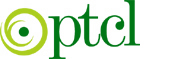 